АДМИНИСТРАЦИЯ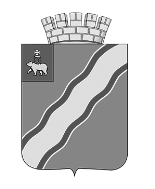 КРАСНОКАМСКОГО ГОРОДСКОГО ОКРУГАПОСТАНОВЛЕНИЕ____________                                                                                        № ____________                                                              .О предоставлении разрешения на условно разрешенный вид использования земельного участкаВ соответствии со ст. 8, 39 Градостроительного кодекса Российской Федерации, заключением о результатах публичных слушаний от 04 сентября  2020 г., с учетом рекомендации комиссии по землепользованию и застройке  Краснокамского городского округа, изложенной в протоколе публичных слушаний № 1 от 04 сентября 2020 г. и заявления А.Ф. Поносова и                          Л.А. Афанасьевой, администрация Краснокамского городского округа ПОСТАНОВЛЯЕТ:1. Предоставить разрешение на условно разрешенный вид использования земельных участков, расположенных в территориальной зоне  Ж-1 - «Зона индивидуальной жилой застройки», по адресу: г. Краснокамск, ул. Тихая, 7 с условными номерами 59:07:0011701:ЗУ1, площадью 450 кв.м и 59:07:0011701:ЗУ2, площадью 450 кв.м «жилая застройка малоэтажными блокированными жилыми домами».         2.  Постановление  подлежит опубликованию в специальном выпуске «Официальные материалы органов местного самоуправления  Краснокамского городского округа» и размещению на официальном сайте Краснокамского городского округа www.krasnokamsk.ru.3. Контроль за исполнением постановления возложить на отдел градостроительства и архитектуры администрации Краснокамского городского округа.Глава городского округа – глава администрацииКраснокамского городского округа                                                          И.Я. Быкариз  Е.В. Красильникова8 (34273) 4-77-26